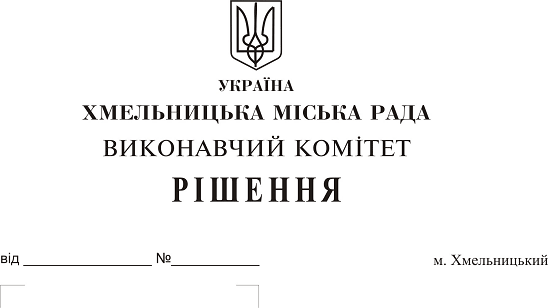        Про квартирний облік при                    виконавчому комітеті міської ради    Розглянувши пропозиції громадської комісії з житлових питань, керуючись ст. 30 Закону України “Про місцеве самоврядування в Україні”, Житловим кодексом Української РСР та Правилами обліку громадян, які потребують поліпшення житлових умов, і надання їм жилих приміщень в Українській РСР, затвердженими Постановою Ради Міністрів УРСР і Укрпрофради від 11 грудня 1984 р. № 470, виконавчий комітет міської радиВИРIШИВ:1. Прийняти на квартирний облік при виконавчому комітеті міської ради для поліпшення житлових умов таких громадян:1.1. Крещенка Василя Івановича, в зв’язку з відсутністю житлової площі.1.2. Кравчука Андрія Миколайовича, в зв’язку з відсутністю житлової площі.1.3. Сікорського Олександра Анатолійовича, в зв’язку з відсутністю житлової площі та включити в окремий список першочергового надання житлової площі, згідно з ст. 119 Кодексу цивільного захисту України.1.4. Боровика Олександра Васильовича, в зв’язку з відсутністю житлової площі та включити в окремий список першочергового надання житлової площі, згідно з ст. 12 Закону України “Про статус ветеранів війни, гарантії їх соціального захисту”, як учасника бойових дій.1.5. Жовніра Богдана Володимировича, в зв’язку з відсутністю мінімального розміру житлової площі та включити в окремий список першочергового надання житлової площі, згідно з ст. 54 Закону України “Про освіту”, дружина працівник освіти.1.6. Кривобока Дмитра Володимировича, в зв’язку з відсутністю мінімального розміру житлової площі та включити в окремий список першочергового надання житлової площі, згідно з ст. 12 Закону України “Про статус ветеранів війни, гарантії їх соціального захисту”, як учасника бойових дій.1.7. Годуна Василя Михайловича, згідно з ст. 12 Закону України “Про статус ветеранів війни, гарантії їх соціального захисту”, як учасника бойових дій.1.8. Мельника Олександра Володимировича, в зв’язку з відсутністю житлової площі та включити в окремий список першочергового надання житлової площі, згідно з ст. 12 Закону України “Про статус ветеранів війни, гарантії їх соціального захисту”, як учасника бойових дій.1.9. Гуцуляка Валерія Ярославовича, пенсіонера, в зв’язку з відсутністю мінімального розміру житлової площі та включити в окремий список позачергового надання житлової площі, згідно з ст. 12 Закону України “Про соціальний і правовий захист військовослужбовців та членів їх сімей”.1.10. Пташок Марину Станіславівну, в зв’язку з відсутністю мінімального розміру житлової площі.1.11. Поху Олександра Віталійовича, в зв’язку з відсутністю мінімального розміру житлової площі та включити в окремий список першочергового надання житлової площі, згідно з ст. 12 Закону України “Про статус ветеранів війни, гарантії їх соціального захисту”, як учасника бойових дій.1.12. Іванчука Сергія Олександровича, в зв’язку з відсутністю житлової площі та включити в окремий список першочергового надання житлової площі, згідно з ст. 12 Закону України “Про статус ветеранів війни, гарантії їх соціального захисту”, як учасника бойових дій.1.13. Дорофеєва Олександра Вікторовича, в зв’язку з відсутністю мінімального розміру житлової площі та включити в окремий список першочергового надання житлової площі, згідно з ст. 12 Закону України “Про статус ветеранів війни, гарантії їх соціального захисту”, як учасника бойових дій.1.14. Лапчука Павла Васильовича, в зв’язку з відсутністю житлової площі та включити в окремий список першочергового надання житлової площі, згідно з ст. 96 Закону України “Про Національну поліцію”.1.15. Банадигу Ігоря Івановича, в зв’язку з відсутністю житлової площі та включити в окремий список першочергового надання житлової площі, згідно з ст. 12 Закону України “Про статус ветеранів війни, гарантії їх соціального захисту”, як учасника бойових дій.1.16. Жвалюк Юлію Анатоліївну, в зв’язку з відсутністю житлової площі та включити в окремий список першочергового надання житлової площі, згідно з ст. 119 Кодексу цивільного захисту України.1.17. Андрійчука Андрія Володимировича, в зв’язку з відсутністю житлової площі та включити в окремий список першочергового надання житлової площі,  згідно з ст. 119 Кодексу цивільного захисту України.1.18. Самчука Богдана Петровича, в зв’язку з проживанням в одній кімнаті осіб різної статі, які старші за 9 років та включити в окремий список першочергового надання житлової площі, згідно з ст. 119 Кодексу цивільного захисту України.1.19. Мороза Максима Вікторовича, в зв’язку з відсутністю житлової площі та включити в окремий список першочергового надання житлової площі, згідно з ст. 96 Закону України “Про Національну поліцію”.1.20. Зінчука Костянтина Леонідовича, в зв’язку з відсутністю мінімального розміру житлової площі та включити в окремий список першочергового надання житлової площі, згідно з ст. 12 Закону України “Про статус ветеранів війни, гарантії їх соціального захисту”, як учасника бойових дій.1.21. Дрозда Сергія Степановича, в зв’язку з відсутністю житлової площі та включити в окремий список першочергового надання житлової площі, згідно з ст. 96 Закону України “Про Національну поліцію”.1.22. Афоніна Олега Вікторовича, в зв’язку з проживанням в одній кімнаті по дві і більше сім’ї, незалежно від родинних відносин та включити в окремий список першочергового надання житлової площі,  згідно з ст. 119 Кодексу цивільного захисту України.1.23. Скрепевича Богдана Миколайовича, в зв’язку з відсутністю житлової площі та включити в окремий список першочергового надання житлової площі, згідно з ст. 12 Закону України “Про статус ветеранів війни, гарантії їх соціального захисту”, як учасника бойових дій.1.24. Берегового Андрія Івановича, в зв’язку з відсутністю мінімального розміру житлової площі та включити в окремий список першочергового надання житлової площі, згідно з ст. 12 Закону України “Про статус ветеранів війни, гарантії їх соціального захисту”, як учасника бойових дій.1.25. Сурника Сергія Васильовича, в зв’язку з відсутністю житлової площі та включити в окремий список першочергового надання житлової площі,  згідно з ст. 119 Кодексу цивільного захисту України.1.26. Трембовецького Віталія Васильовича, в зв’язку з відсутністю мінімального розміру житлової площі та включити в окремий список першочергового надання житлової площі, згідно з ст. 119 Кодексу цивільного захисту України.1.27. Мацкайло Тетяну Борисівну, в зв’язку з відсутністю житлової площі та включити в окремий список першочергового надання житлової площі, згідно з ст. 12 Закону України “Про статус ветеранів війни, гарантії їх соціального захисту”, як учасника бойових дій.1.28. Онуфрієва Павла Анатолійовича, в зв’язку з відсутністю мінімального розміру житлової площі та включити в окремий список позачергового надання житлової площі, згідно з ст. 13 Закону України “Про статус ветеранів війни, гарантії їх соціального захисту”.1.29. Ігнатьєва Сергія Ілліча, в зв’язку з відсутністю мінімального розміру житлової площі та включити в окремий список першочергового надання житлової площі, згідно з ст. 12 Закону України “Про статус ветеранів війни, гарантії їх соціального захисту”, як учасника бойових дій.1.30. Тхоржевського В’ячеслава Станіславовича, в зв’язку з відсутністю мінімального розміру житлової площі та включити в окремий список першочергового надання житлової площі, згідно з ст. 12 Закону України “Про статус ветеранів війни, гарантії їх соціального захисту”, як учасника бойових дій.1.31. Савіцьку Жанну Петрівну, в зв’язку з відсутністю житлової площі та включити в окремий список позачергового надання житлової площі, згідно з ст. 15 Закону України “Про статус ветеранів війни, гарантії їх соціального захисту”.1.32. Щудляка Андрія Анатолійовича, в зв’язку з відсутністю житлової площі та включити в окремий список першочергового надання житлової площі, згідно з ст. 12 Закону України “Про статус ветеранів війни, гарантії їх соціального захисту”, як учасника бойових дій.1.33. Бартощук Катерину Володимирівну, в зв’язку з відсутністю житлової площі.1.34. Ананченко Світлану Олександрівну, в зв’язку з відсутністю житлової площі за розпорядженням голови Хмельницької обласної державної адміністрації до спливу дворічного терміну реєстрації.1.35. Живицю Максима Олександровича, в зв’язку з відсутністю житлової площі та включити в окремий список першочергового надання житлової площі, згідно з ст. 12 Закону України “Про статус ветеранів війни, гарантії їх соціального захисту”, як учасника бойових дій.1.36. Якубця Сергія Миколайовича, в зв’язку з відсутністю житлової площі та включити в окремий список першочергового надання житлової площі, згідно з ст. 12 Закону України “Про статус ветеранів війни, гарантії їх соціального захисту”, як учасника бойових дій.1.37. Долу Олега Ігоровича, в зв’язку з відсутністю житлової площі та включити в окремий список першочергового надання житлової площі, згідно з ст. 96 Закону України “Про Національну поліцію”.1.38. Вараницю Юрія Володимировича, в зв’язку з відсутністю житлової площі та включити в окремий список першочергового надання житлової площі, згідно з ст. 12 Закону України “Про статус ветеранів війни, гарантії їх соціального захисту”, як учасника бойових дій. 1.39. Риндзак Оксану Василівну, в зв’язку з проживанням в одній кімнаті осіб різної статі, які старші за 9 років.2. Включити Шрубковського Володимира Григоровича, згідно з ст. 13 Закону України “Про статус ветеранів війни, гарантії їх соціального захисту”.3. Включити в склад сім’ї Костюка Юрія Анатолійовича сина.4. Включити Куку Юрія Вікторовича в окремий список позачергового надання житлової площі, згідно з ст. 13 Закону України “Про статус ветеранів війни, гарантії їх соціального захисту”.5. Включити в склад сім’ї Фурмана Руслана Вікторовича матір.6. Включити в склад сім’ї Дзьоника Віктора Васильовича онуку.7. Включити в склад сім’ї Редченко Віктора Миколайовича сина 8. Включити в склад сім’ї Коваленка Миколи Володимировича доньку.9. Включити Гайдука Романа Володимировича в окремий список позачергового надання житлової площі, згідно з ст. 13 Закону України “Про статус ветеранів війни, гарантії їх соціального захисту”.10. Відмовити Загребельному Павлу Сергійовичу, у прийнятті на квартирний облік, в зв’язку з відсутністю підстав передбачених п. 3 спільної Постанови виконавчого комітету Хмельницької обласної ради і Президії обласної ради профспілок від 02.01.1985 р. № 8 “Про порядок обліку громадян, які потребують поліпшення житлових умов, і надання їм жилої площі в Хмельницькій області” та п. 13 п.п. 1 Правил обліку громадян, які потребують поліпшення житлових умов, і надання їм жилих приміщень в Українській РСР, затверджених Постановою Ради Міністрів Української РСР і Української Ради професійних спілок від 11.12.1984 р. № 470, якими передбачено, що громадяни, які потребують поліпшення житлових умов визнаються особи, які забезпечені житловою площею у розмірі менше 6,5 кв.м на кожного члена сім’ї.11. Зняти з черги квартирного обліку Збрицьку Інну Володимирівну, відповідно до Постанови Кабінету Міністрів України від 18.04.2018 року № 280 «Питання забезпечення житлом внутрішньо переміщених осіб, які захищали незалежність, суверенітет та територіальну цілісність України», витягів з Державного реєстру речових прав на нерухоме майно про реєстрацію права власності № 154429678, 154430725, 154431538, 154433032, 154432465 від 30.01.2019 року та відповідно до п. 26 п.п. 1 Правил обліку громадян, які потребують поліпшення житлових умов, сім’я забезпечена житловою площею по нормі.12. Контроль за виконанням рішення покласти на заступника міського голови А. Нестерука.Міський голова									О. Симчишин